Fascinate Training Session: CLIENT NAMEDATEThank you for taking the time to complete the following survey. Your feedback is important and we appreciate you taking the time to let us know how we can improve for future training sessions.What hesitations did you have prior to coming to today`s training on How to Fascinate?On a scale of 1 – 10,  1 = Low Confidence and 10 = High Confidence:How would you rate your confidence score in the strengths you bring to work prior to today`s session?How would you rate your confidence score in the strengths you bring to work after today`s session?On a scale of 1 – 10;  1 = Low Communication Skills and 10 = High Communication Skills:How would you rate your communication skills score prior to today`s session?How would you rate your communication skills score after today`s session?On a scale of 1 – 10;  1 = Low Engagement and 10 = High Engagement:How would you rate your employee engagement score prior to today`s session?How would you rate your employee engagement score after today`s session?On a scale of 1 – 10;  1 = Low Impact and 10 = High Impact:How would you rate the awareness of your value/impact you deliver at work prior to today`s session?How would you rate the awareness value/impact you deliver at work after today`s session?Was your time spent well during the How to Fascinate session?Definitely      Probably       Not really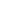 The exercises used to practice the Fascinate System were:Excellent    OK     PoorThe amount of interaction encouraged was:Just right     Too much     Too littleWhat comments do you have for the Presenter – knowledge, style, communication, etc.: Would you recommend this training to others?Definitely      Probably       Not reallyWhat specifically was helpful about the training?Now that you have completed this session, what additional training would be helpful?Would you like to learn more about Fascinate? Please include your name and contact info:As we look to bring Fascinate to other organizations, we are asked to give feedback from past participants.  Can we mention your name to our clients? Please include your name:Want to learn more? Get a FREE GUIDEBOOK on the YOUR OFFER TITLE HEREName:Email: Anthem: